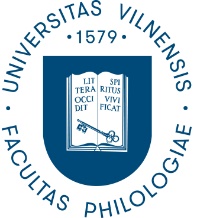 VILNIAUS UNIVERSITETOFILOLOGIJOS FAKULTETASDEKANATO POSĖDŽIO PROTOKOLAS2020-04-24 Nr. (1.6E) 180000-KT-46VilniusPosėdis vyko MS Teams FilF vadovų grupėje.Dalyvavo dekanė prof. dr. Inesa Šeškauskienė, prodekanė doc. dr. Diana Šileikaitė-Kaishauri, direktorės doc. dr. Nijolė Juchnevičienė, prof. dr. Roma Kriaučiūnienė, prof. dr. Nijolė Maskaliūnienė, prof. dr. Meilutė Ramonienė, doc. dr. Erika Sausverde.Darbotvarkė: Aktualūs padalinių klausimai.Informacija iš VU rektorato.Kiti klausimai.1.  SVARSTYTA. Aktualūs padalinių klausimai.Dekanė prof. dr. Inesa Šeškauskienė pristatė naujai išrinktą VU SA FilF pirmininkę Eleną Pranevičiūtę, o ši – kitas naujas Tarybos nares studentes – Gabrielą Marią Forgeron, Martą Povilaitytę, buvo pateikta informacija apie būsimą virtualų seminarą vadovams. Institutų direktorės trumpai referavo savo vadovaujamų padalinių aktualijas. UKI dirbama planuojant naujų mokslo metų krūvius, derinami dėstytojų krūvių klausimai kituose fakultetuose. ARKSI direktorė pristatė sėkmingai įvykusią paramos Italijai akciją, kalbėjo dėl vyresnių nei 65 metai dėstytojų sutarčių. LKVTI direktorė perdavė padalinio žmonių išsakytus pageidavimus apie baigiamųjų darbų gynimosi galimybę gyvai. BKKI užimti virtualiomis studentų konferencijomis. TKI taip pat rengia kitų mokslo metų krūvius, su užsienio studentais dirbama virtualiai.ARKSI direktorė doc. dr. Nijolė Juchnevičienė pristatė su naujais Senate tvirtinamais fakulteto BUS’ais iškilusias problemas ir bendrą informaciją. Nutarta šį klausimą pristatyti ir aptarti tos pačios dienos (04 24) virtualiame Tarybos posėdyje.2. SVARSTYTA. Informacija iš VU rektorato:a) stabdomi lietuvių kalbos vasaros kursai, b) svarstytas 65 m. sulaukusių darbuotojų sutarčių pratęsimo klausimas, c) individualia tvarka priimami Literatūros antropologijos ir kultūros magistrantų prašymai dėl sesijos pratęsimo, d) naudojimosi bibliotekos ištekliais tvarka karantino metu (ypač literatūrologijos magistrantams).3. SVARSTYTA. Kiti klausimai.Nuasmenintų tikslintinų publikacijų, teikiamų skatinimui už aukštus mokslo pasiekimus, sąrašą dekanė prof. dr. Inesa Šeškauskienė buvo išsiuntusi peržiūrėti Mokslo administravimo skyriaus informacijos vadybininkei Ramunei Rimkutei. Gautas atsakymas ir visa informacija sukelta į MS Teams FilF vadovų grupę.Posėdžio pirmininkė	dekanė prof. dr. Inesa ŠeškauskienėPosėdžio sekretorė 	dr. Birutė Gudelienė